committee membership list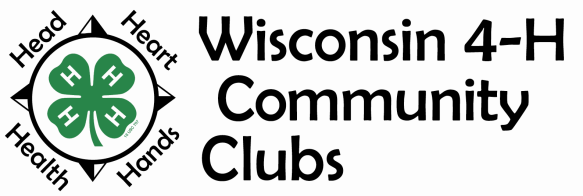 4-H Community Clubs					June 2010Note to Chair:  Keep this list in your Committee Notebook.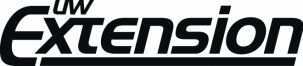 An EEO/AA employer, University of Wisconsin-Extension provides equal opportunities in employment and programming, including Title IX and American with Disabilities (ADA) requirements. © 2009 by the Board of Regents of the University of Wisconsin System. Developed by the  4-H Office, 431  Hall, . The 4-H name and emblem are federally protected under Title 18 US Code 707.Committee Name:4-H Club/Group:4-H Year:Committee Chair(s):Adult Advisor: NamePhone NumberEmail